Инструкция по работе в личном кабинете финансового управляющего для пользователей с ролью «User».Личный кабинет финансового управляющего расположен по адресу https://lk-fu.autoins.ru.Установка УКЭП. Для авторизации в личном кабинете финансового управляющего требуется:— усиленная квалифицированная электронная подпись (УКЭП), полученная Вами самостоятельно в одном из аккредитованном Министерством цифрового развития, связи и массовых коммуникаций Российской Федерации в соответствии с требованиями Федерального закона от 06 апреля 2011 г. № 63-ФЗ «Об электронной подписи» удостоверяющем центре;— приобрести или использовать имеющийся криптопровайдер «Криптопро CSP» не ниже 4 версии, для работы с электронной подписью;— скачать и установить плагин, обеспечивающий взаимодействие веб-страниц в браузере с УКЭП (Криптопро ЭЦП Browser plug-in);— браузер, поддерживающий защищённое соединение по действующим в РФ стандартам криптографической защиты информации;Должны быть произведены все настройки операционной системы и СКЗИ в соответствии с эксплуатационной документацией.Регистрация в системе.Для входа в систему необходимо пройти процедуру регистрации. Для этого необходимо на странице входа нажать «Регистрация»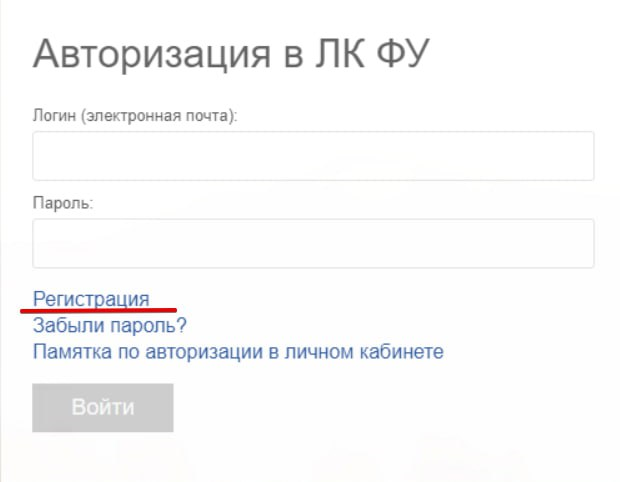 Заполнить требуемые поля, нажать «Зарегистрироваться»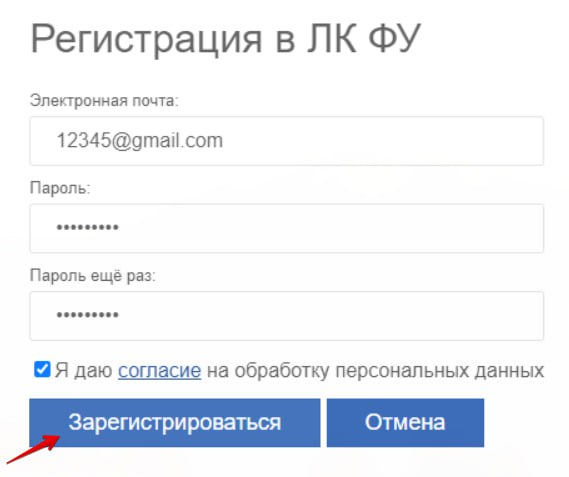 Далее появится окно с подтверждением доступа к Вашей УКЭП, необходимо нажать «Да»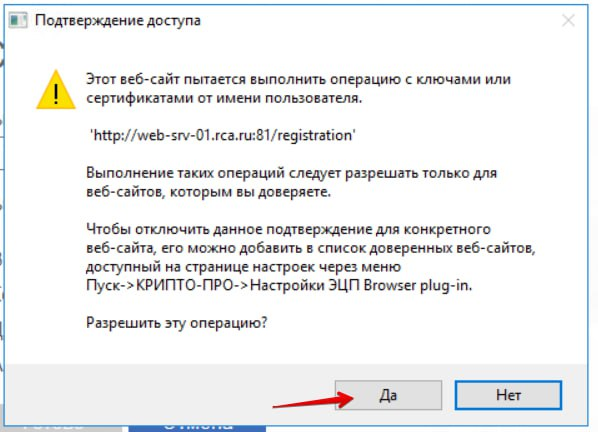 После чего, необходимо выбрать свою УКЭП в выпадающем списке и нажать «Готово»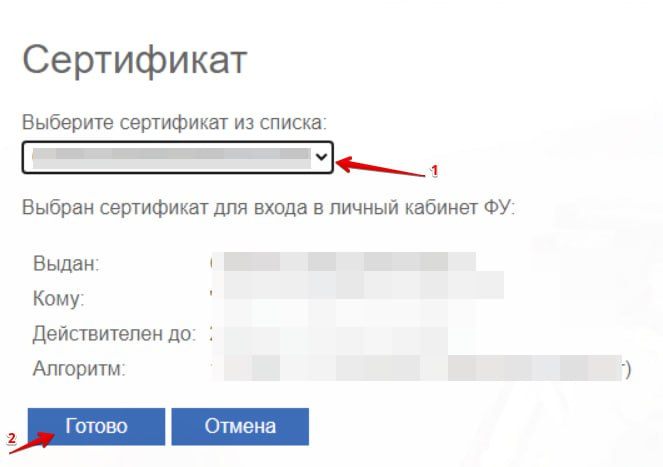 Вход в систему.Для входа в систему необходимо ввести свои регистрационные данные и нажать «Войти»: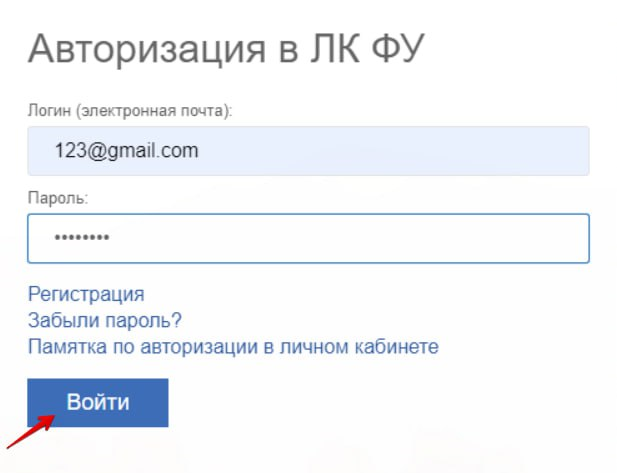 При входе снова потребуется подтверждение использования Вашей УКЭП (см. п. 2.3)Далее нужно снова указать сертификат УКЭП и нажать «Войти»Регистрации обращений в системе.Для регистрации обращения в системе необходимоНа главной странице системы нажать «Новый запрос». 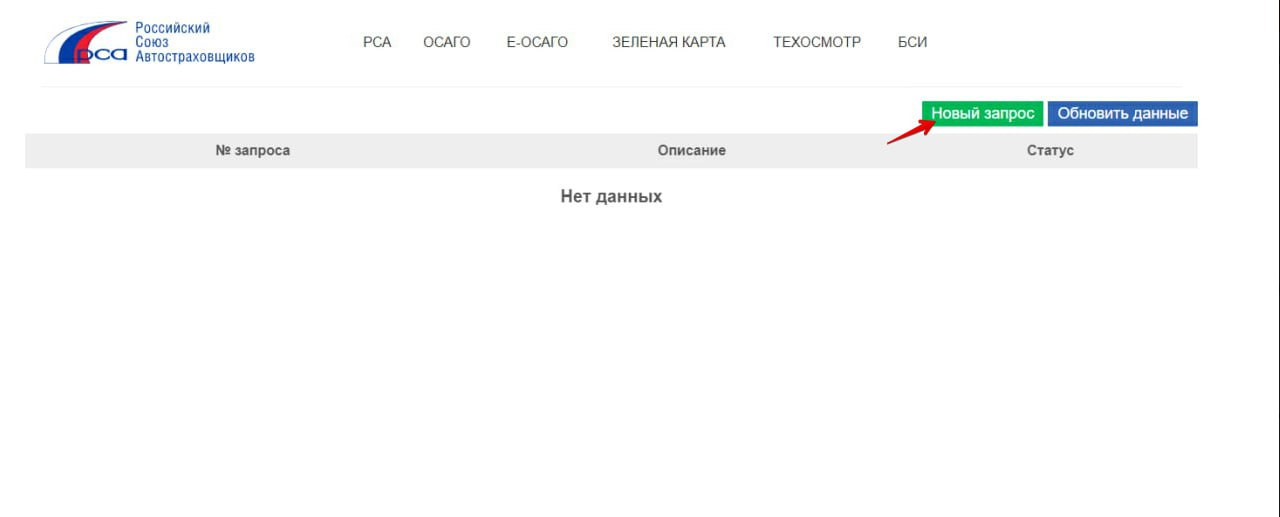 В открывшейся карточке необходимо выбрать тип запроса: - Запрос по физ.лицу,- Запрос по юр.лицу.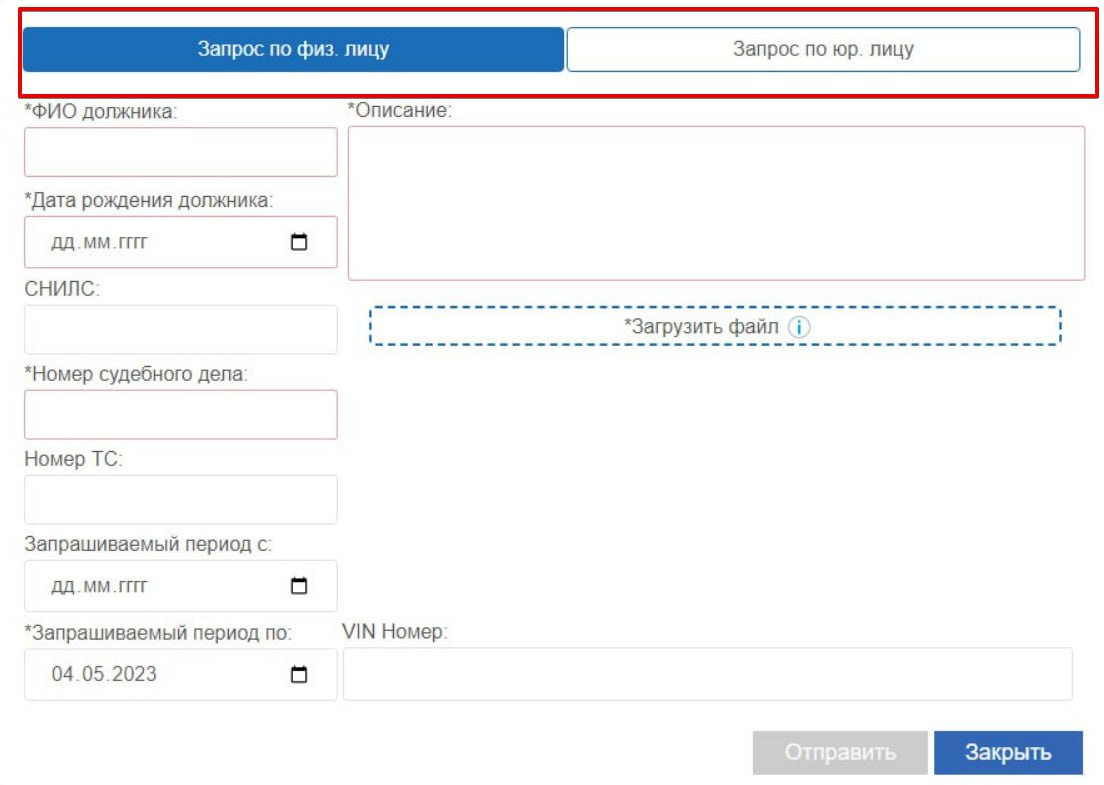 В открывшейся карточке необходимо заполнить все обязательные поля, прикрепить документ – копию судебного решения о банкротстве. Нажать «Отправить»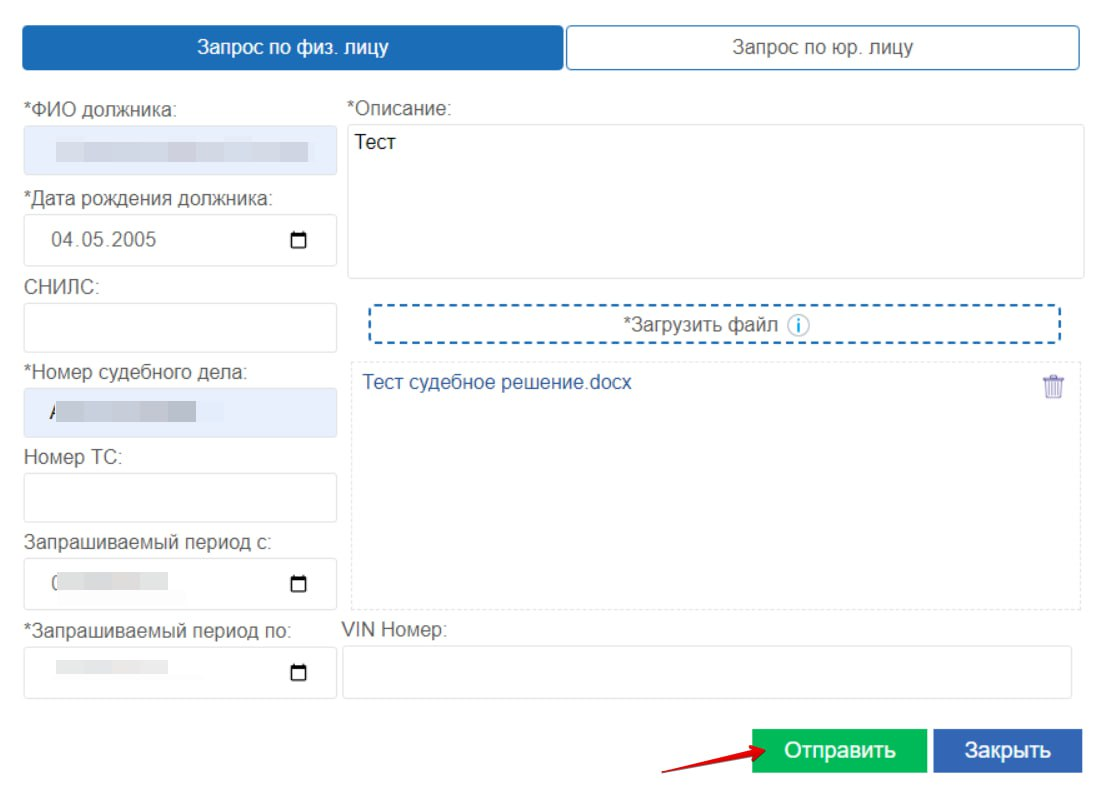 Следить за статусом по обращению можно в общем реестре. Для этого необходимо нажать «Обновить данные»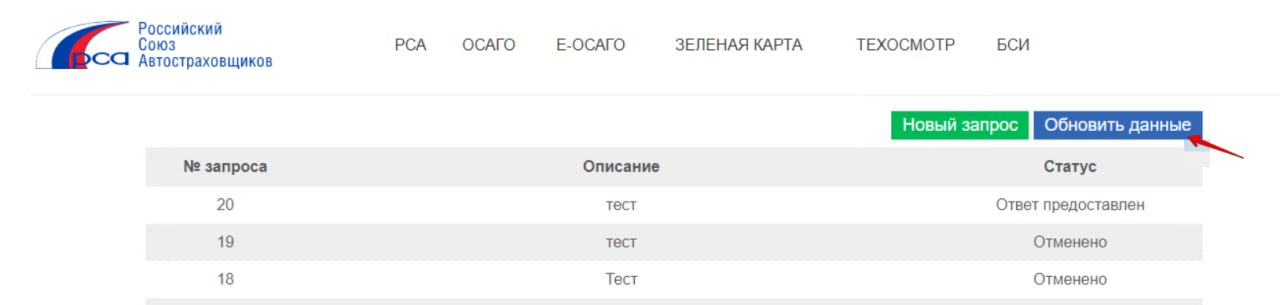 Для того, чтобы отозвать обращение, необходимо зайти в карточку и нажать 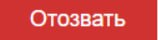 Ответ по обращению будет доступен в карточке на вкладке «Ответ по обращению». Файлы доступны к скачиванию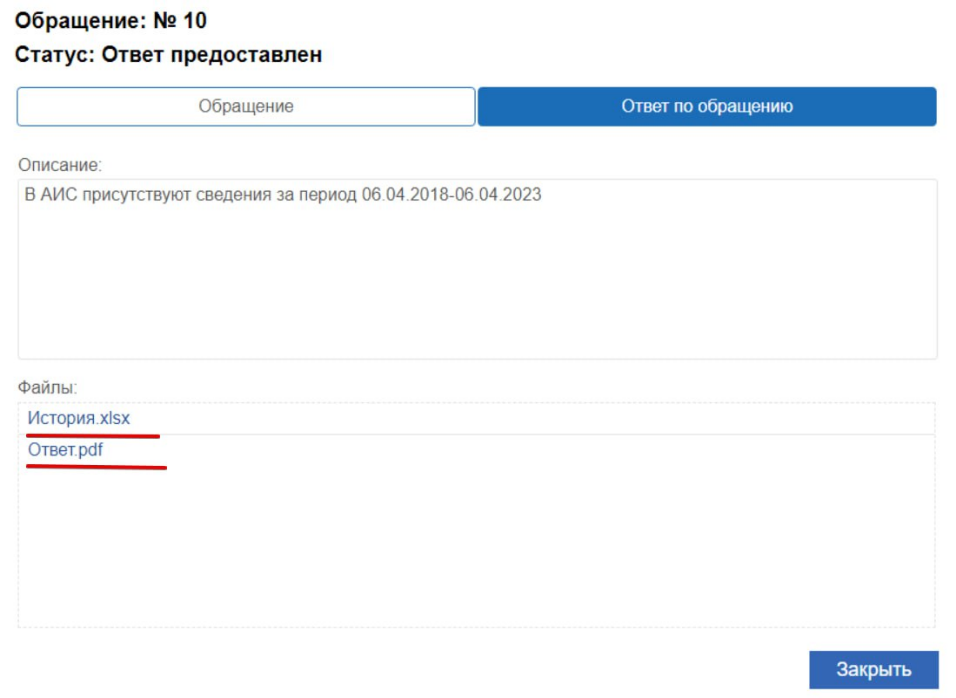 Уведомление об ответе по обращению Вы получите на адрес электронной почты, указанный при регистрации ЭЦП.